Ключи к заданию школьного этапа ВсОШ по технологии 2019-2020 учебного годаНоминация «Культура дома и декоративно-прикладное творчество», 10-11 КЛАССКаждый правильный ответ теста оценивается в 1 балл, творческое задание оценивается в 11 баллов№ вопросаОтвет1.32.1-В,  2-А, 3-Б3.1. Желток2. Белок3. Канатик4. Скорлупа4.1 – Б), 2 – А), 3 – В)5.1 – Г;  2 – Б;  3 –А;  4 –В;  5 – Д.6.А. Если образец ткани имеет кромку, то основные нити всегда направлены параллельно кромке, а уточные нити направлены перпендикулярно кромке. Б. Если ткань имеет начес, то направление начеса всегда совпадает с направлением основных нитей.В. Основные нити в ткани обычно более тонкие, чем уточные, и имеют большую крутку.7.волокно лен; стебель8.Б. Галогеновая лампа потребляет мало энергии и не требует специальных условий для утилизации, так как не содержит ртуть.9.210.А – 4, Б – 3, В – 2, Г – 111.312.1. Дублирование (деталей швейного изделия) – соединение по поверхности двух и более деталей посредством склеивания. Дублирование деталей осуществляется путём влажно-тепловой обработки.2.Пресс.3.Утюг.13.314.1.Лазерная - раскрой ткани, т.е. в раскройном цехе;4.Компьютерная – система автоматизированного проектирования и др.15.1 - прямая;2 - коническая; 3 – клиньевая16.317.Вячеслав Зайцев, Кристиана Диор, Джанни Версаче, Пьер Карден, Ив Сен Лоран, Коко Шанель …18.219.1 – В;  2 – А;  3 –Б.20.421.Варианты ответов: долги и кредиты, обязательные платежи, питание, здоровье и красота, домашние животные, одежда и аксессуары, отдых и развлечения, бытовая химия, транспорт, праздники и подарки, сад и огород, мебель и ремонт….22.223.224.Италия – ключевое слово, определяющее правильный ответ. Да, конкурентоспособна, т.к. slow–food выступает за сохранение бесчисленных традиционных видов зерновых, овощей, фруктов, пород животных и продуктов питания, которые исчезают под давлением индустриального агробизнеса. Это современное движение за здоровое питание, в том числе за возврат к сети маленьких семейных ресторанчиков, которые были вытеснены сетью заведений быстрого питания. Уже распространено и в России.25.Оценка творческого задания (всего 11 баллов):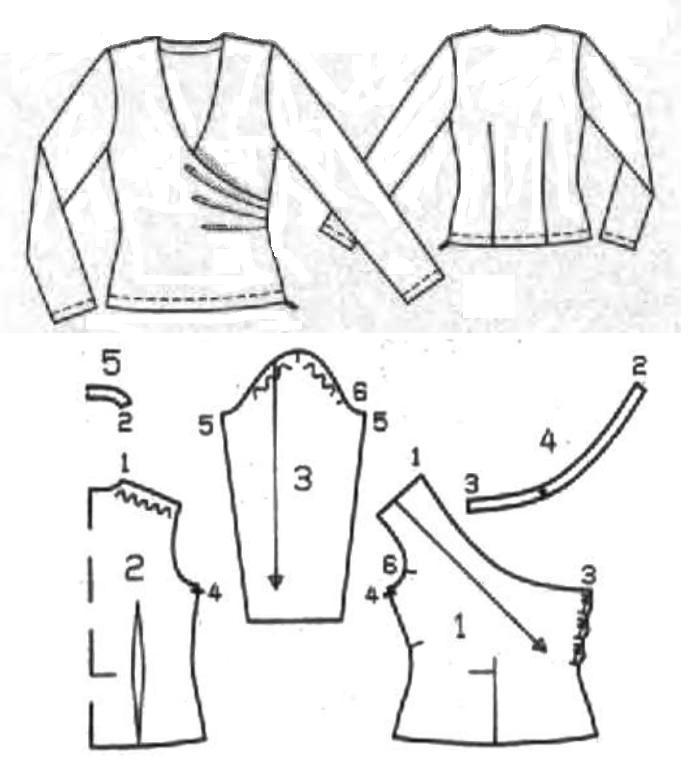 1. Напишите названия деталей кроя. Укажите их количество (2 балла)4. Перечислите свойства ткани, которые важны для данной модели. Предложите, из какой ткани (по волокнистому составу) можно пошить предложенную модель (2 балла):Ткань мягкая, не плотная, с высокой драпируемостью – 1 баллТрикотаж, шёлк, батист, поплин - 1 балл5.Перечислите инструменты и оборудование, необходимые для изготовления данного изделия (1 балл):Ножницы, иглы ручные и машинные, швейная машина, утюг, гладильная доска.